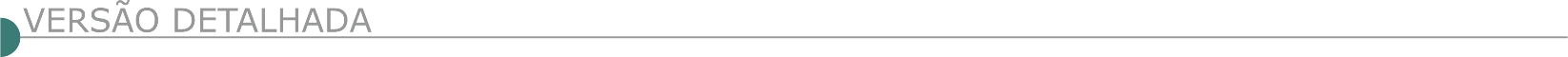 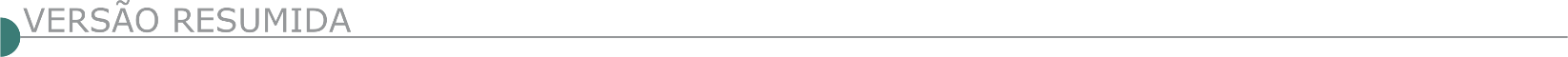 ESTADO DE MINAS GERAIS PREFEITURA MUNICIPAL DE ALPERCATA, PREGÃO PRESENCIAL PARA REGISTRO DE PREÇOS Nº 05/2021Menor preço, cujo objeto: Registro de preços para futura e eventual a Contratação de empresa especializada na prestação de serviços de engenharia, para execução de serviços na iluminação pública do Município, com fornecimento de todos os materiais, ferramentas e mão de obra especializada. Abertura prevista para 08/03/2021. Horário 09h:30min, à Rua João Massariol, 55, Bairro Vila Eugênio. Informações Tel. (33) 3236-1867. www.alpercata.mg.gov.br.  PREFEITURA MUNICIPAL DE CACHOEIRA DE MINAS PREFEITURA MUNICIPAL DE CACHOEIRA DE MINAS AVISO DE LICITAÇÃO – TOMADA DE PREÇOS N.º 005/2021 O Município de Cachoeira de Minas torna público: a Tomada de Preços n.º 005/2021. Tipo: Menor preço global. Objeto: Contratação de empresa para realização de serviços de execução de piso da área do pátio na Escola Municipal Capitão Manoel Machado Homem. A data da realização do certame será no dia 11 de março de 2021 as 9h00, com limite para protocolo dos envelopes de proposta comercial e de documentação para habilitação até as 8h45. A íntegra do Edital estará disponível aos interessados no site www.cachoeirademinas.mg.gov.br. Maiores informações pelo telefone (35) 3472-1333 – Setor de Licitações. PREFEITURA MUNICIPAL DE CAMPO BELO/MG CONCORRÊNCIA PÚBLICA N.º 001/2021O Município de Campo Belo/MG, através da Comissão Permanente de Licitação, torna público para conhecimento dos interessados que se encontra aberta Licitação, na modalidade Concorrência Pública n.º 001/2021, para a contratação de empresa para prestação de serviços de mão de obra com fornecimento de materiais para melhora e complementação da construção da obra do Mercado Municipal com implantação do Sistema de SCIP, SPDA, muro de arrimo, placas cimentícias, revestimento cerâmico nos boxes e tratamento das juntas no piso de concreto, conforme recursos financeiros FINISA-CEF. Os envelopes deverão ser entregues no dia 29/03/2021 até às 13:00 horas na sala de reuniões da Comissão Permanente de Licitação da Prefeitura Municipal. O Edital completo estará à disposição no Setor de Licitações da Prefeitura na Rua Tiradentes, n.º 491, Centro, Campo Belo/MG, Tel.: (35) 3831-7914 ou no site do município: campobelo.atende.net.  PREFEITURA MUNICIPAL DE CENTRAL DE MINAS/MG AVISO DE LICITAÇÃO - TOMADA DE PREÇOS Nº 01/2021 O Município de Central de Minas/MG torna público aos interessados que será realizada licitação, modalidade TOMADA DE PREÇOS Nº 01/2021, Objeto: Contratação de empresa especializada de engenharia para a execução de obra de pavimentação de diversas vias pública no Município de Central de Minas, recursos provenientes do Contrato de Repasse nº 1070352-61 – Convênio nº 900569/2020, celebrado entre este município e o Ministério do Desenvolvimento Regional – MDR, por intermédio da Caixa Econômica Federal, no dia 16 de março de 2021, às 08h30min, na sala de reuniões da Prefeitura. Maiores informações e cópia do Edital poderão ser obtidas junto a Prefeitura Municipal de Central de Minas/MG, Av. Prefeito Genil Mata da Cruz, Nº 12, Centro, e ou pelo Fone (33) 3243-0223 ou E-mail: licitacentral2013@hotmail.com, em horário de expediente.  PREFEITURA MUNICIPAL DE CONCEIÇÃO DO MATO DENTRO DEPARTAMENTO DE LICITAÇÕES E CONTRATOS TOMADA DE PREÇO 026/2020 O Município de Conceição do Mato Dentro/MG, torna público que realizará a abertura dos envelopes de proposta da empresa habilitada do Processo nº 199/2020 – Tomada de Preço nº 026/2020, tipo MENOR PREÇO GLOBAL; cujo objeto é a contratação de empresa especializada em engenharia para a execução da obra de construção do Novo Pátio da Prefeitura Municipal de Conceição do Mato Dentro, conforme especificações constantes na planilha, cronograma, memorial descritivo e projetos, anexos ao edital n° 199/2020. Dia da abertura: 03 de março de 2021, às 09h30min, local ÉDEN CLUBE, situado na Praça João Paulo, n° 13 – Centro, no município de Conceição do Mato Dentro/MG, entrada pelos fundos (Rua Basílio Santiago). Maiores informações pelo telefone (31) 3868- 2398. PREFEITURA MUNICIPAL DE CONFINS/MG AVISO DE EDITAL. PROCESSO LICITATÓRIO Nº 012/2021 - TOMADA DE PREÇO Nº 001/2021 O Município de Confins/MG comunica que realizará no dia 11 de março de 2021 às 09:00hs, Licitação na modalidade Tomada de Preços nº 001/2021, cujo objeto é Contratação de empresa para execução de serviços de pavimentação asfáltica em CBUQ, na Rua Flamboyant e recapeamento asfáltico na Rua Gameleira, afim de atender o Contrato de Repasse nº 882456/2018/MDR/CAIXA, que entre si fazem a União Federal, por intermédio do Ministério do Desenvolvimento Regional, representado pela Caixa Econômica Federal, e o Município de Confins, em atendimento ao Gabinete do Prefeito da Prefeitura Municipal de Confins/MG, de acordo com o Edital e seus anexos. O Edital poderá ser adquirido no Link: https://www.confins.mg.gov.br/portal/editais/1. Os envelopes de documentação e proposta de preço serão protocolados até 09:00hs no Setor de Protocolo. A abertura dos envelopes será às 09:30hs no Setor de Licitação da Sede da Prefeitura, Rua Gustavo Rodrigues, 265, Centro, Confins/MG. Tel. de contato: (31) 3665-7829.  PREFEITURA MUNICIPAL DE ESMERALDAS/MG AVISO DE LICITAÇÃO TOMADA DE PREÇOS Nº 005/2020. PROCESSO Nº 117/2020 Tipo: Menor preço global. Objeto: Contratação de empresa para execução de pavimentação asfáltica na Rua Carlos Marques Reis, no Distrito de Melo Viana em Esmeraldas/MG, com recursos oriundos do Contrato de Repasse OGU Caixa 1.039.511-56/2017, Proposta 27450/2017 - Convênio 845243– Programa Planejamento Urbano - Ministério das Cidades. Recebimento dos envelopes até as 09h00m do dia 11/03/2021. Abertura dos envelopes: as 09h15m do dia 11/03/2021. O Edital poderá ser obtido no site www.esmeraldas.mg.gov.br no link >> “Editais e Licitações” ou solicitado pelo Telefone (31)3538-8885. Interessados em participar da licitação e que não possuírem cadastro junto a Prefeitura de Esmeraldas, deverão apresentar documentos para cadastro até o dia 08/03/2021. PREFEITURA MUNICIPAL DE PERIQUITO, EXTRATO DE EDITAL DE TOMADA DE PREÇO N. 01/2021 Cujo o objeto e a contratação de empresa, para, execução de obras e serviço na Reforma da Usina de Triagem e Compostagem de Resíduos Sólidos, PG31 – Programa de Coleta e Tratamento de Esgoto e Destinação de Resíduos Sólidos, Código do Pleito PERRSOB02, conforme contrato de repasse de recurso não reembolsáveis BDMG n.º 245.336/18, Renova Municípios não reembolsável e demais anexos do presente edital de Tomada de Preço N.º 01/2021. Abertura: 15 de março de 2021, Horário: 10:00 Horas. Periquito / MG. O edital encontra-se a disposição no Site Oficial e na Sede da Prefeitura Municipal.  PREFEITURA MUNICIPAL DE RIACHINHO/MG TOMADA DE PREÇOS 001/2021 Aviso de Licitação- Processo 027/2021- Contratação de empresa para construção de praça no largo Nossa Senhora Aparecida e calçamento da lateral da Avenida JK, em atendimento ao Contrato de Repasse nº 869518/2018/MCIDADES/CAIXA. Abertura e julgamento: dia 15/03/2021 às 08:00 horas. Edital: www.riachinho.mg.gov.br.  PREFEITURA MUNICIPAL DE SERRANIA. EXTRATO DE TOMADA DE PREÇO Nº 01/2021. PROCESSO Nº 38/2021. OBJETO: execução indireta de obra de engenharia objetivando-se a recuperação do calçamento de via urbana em bloquete sextavado na rua Cel. Antônio Faustino, incluindo o fornecimento de todo o material e mão de obra. Abertura dia 15/03/2021 às 09:00 horas. Edital no site www.serrania.mg.gov.br. ESTADO DA BAHIA INDÚSTRIAS NUCLEARES DO BRASIL S/A - AVISO DE LICITAÇÃO CE GESUP.F nº 1.002/2021 Indústrias Nucleares do Brasil S.A. torna público que promoverá licitação, por meio de Concorrência Eletrônica, no site www.licitações-e.com.br, para contratação de empresa especializada, sob regime de empreitada por preço unitário, para recuperação de tanque, envolvendo a remoção e transporte da camada de sal depositada sobre o piso basal, remoção e disposição da camada de argila sob o referido piso e a reconstituição da mesma, o tanque TQ-6308 está localizado na área AA 630 da URA - Unidade de Concentrado de Urânio, das Indústrias Nucleares do Brasil - INB, situada no município de Caetité/BA, conforme condições e características estabelecidas no Edital, Projeto Básico e seus anexos. A entrega das propostas será até às 09h59min h do dia 17 de março de 2021. O Edital deverá ser obtido pelos interessados no site acima ou no site da INB (http://www.inb.gov.br/licitacoes), na opção Lista de Anexos da respectiva licitação. COMPANHIA DE GÁS DA BAHIA – BAHIAGÁS- AVISO DE EDITAL - NOVA DATA DE ABERTURA -EDITAL DE LICITAÇÃO NO 0001/2021 Objeto: O PRESENTE EDITAL TEM POR OBJETO A CONTRATAÇÃO DE EMPRESA ESPECIALIZADA PARA A EXECUÇÃO DE SERVIÇOS DE CONSTRUÇÃO E MONTAGEM DE REDES DE DISTRIBUIÇÃO DE GÁS NATURAL E TODA INFRAESTRUTURA NECESSÁRIA PARA O SEU PLENO FUNCIONAMENTO, NAS REGIÕES METROPOLITANA DE SALVADOR, PORTAL DO SERTÃO, LITORAL NORTE E AGRESTE DA BAHIA, PELO PRAZO DE VIGÊNCIA DE 17 (DEZESSETE) MESES, SOB O REGIME DE EMPREITADA POR PREÇO UNITÁRIO, CONFORME ESPECIFICAÇÕES DESTE EDITAL E SEUS ANEXOS. Nova data de abertura: Para acolhimento de propostas: a partir de 10/02/2021; para abertura das propostas: a partir do dia 17/03/2021 às 09:30hs; para início da sessão pública: a partir do dia 17/03/2021 às 09:30hs. Aquisição: O Edital pode ser adquirido gratuitamente através do site www.licitacoes-e.com.br ou mediante pagamento de R$ 50,00 (cinquenta reais), na Avenida Professor Magalhães Neto, 1838, Edf. Civil Business. Pituba, Salvador, BA. CEP: 41.810-012, de 9 às 11 e de 14 às 17 horas. Recomendação: Providenciar, com antecedência, a chave de acesso e senha ao portal Licitações-e, junto ao Banco do Brasil, indispensáveis para registro de propostas e outras tratativas para este certame. Coordenador da Disputa: Gabriel Teles BastosESTADO DO ESPÍRITO SANTO PREFEITURA MUNICIPAL DE DOMINGOS MARTINS ESTADO DO ESPÍRITO SANTO AVISO DE NOVA DATA DE ABERTURA DE LICITAÇÃO -TOMADA DE PREÇOS Nº 006/2021 Objeto: Contratação de empresa especializada para execução de obra de reforma da quadra de esportes da EMEF Santa Isabel, Distrito de Santa Isabel neste Município de Domingos Martins - ES, com fornecimento de materiais, ferramentas e mão de obra, conforme planilha e cronograma físico-financeiro. Nova data de abertura: 16 de março de 2021 - 09:00 horas Valor da Obra: R$ 123.387,68 INFORMAÇÕES E CÓPIA DO EDITAL: Comissão Permanente de Licitação - Rua Bernardino Monteiro, 85, Centro, Domingos Martins - ES; Tel. (27) 3268-3214, no horário de 08:00 às 12:00 e de 13:00 às 16:00 horas, site: www.domingosmartins.es.gov.br, e-mail: licitacao@domingosmartins.es.gov.br.  PREFEITURA MUNICIPAL DE CACHOEIRO DE ITAPEMIRIM/ES, ATRAVÉS DA CPL, TORNA PÚBLICA A REALIZAÇÃO DO CERTAME LICITATÓRIO: CONCORRÊNCIA PÚBLICA Nº 001/2021 - PROC. Nº 1.857/2021. Objeto: CONTRATAÇÃO DE EMPRESA PARA EXECUÇÃO DOS SERVIÇOS DE ENGENHARIA NA MANUTENÇÃO E REPAROS DE PAVIMENTAÇÃO ASFÁLTICA E INTERTRAVADOS DE VIAS URBANAS - CACHOEIRO DE ITAPEMIRIM-ES. data/horário para recebimento/protocolo dos envelopes: 26/03/2021, das 12h00 às 18h00. Local: Av. Brahim Antônio Seder, nº. 96 / 3º andar - Sala de Licitação - Centro, Centro Admin. “Hélio Carlos Manhães”, nesta cidade. Data/horário da sessão pública: 29/03/2021 às 13h. Informamos que o certame será realizado por meio de videoconferência, conforme o Decreto n° 29.408/2020. O edital estará disponível na Coordenadoria Especial de Compras Governamentais e no site www.cachoeiro.es.gov.br/licitacao.  ESTADO DA PARANÁ   DNIT SUPERINTENDÊNCIA REGIONAL NO PARANÁ - AVISO DE LICITAÇÃO PREGÃO ELETRÔNICO Nº 44/2021 - UASG 393028 Nº PROCESSO: 50609002288/20-38. Objeto: Execução dos Serviços Necessários de Manutenção Rodoviária (Conservação/Recuperação) na Rodovia BR–153/PR, segmento compreendido entre os municípios de Imbituva/PR e Paulo Frontin/PR. Total de Itens Licitados: 1. Edital: 24/02/2021 das 08h00 às 12h00 e das 13h00 às 17h00. Endereço: Av. Victor Ferreira do Amaral, 1500, Tarumã - Curitiba/PR ou https://www.gov.br/compras/edital/393028-5-00044-2021. Entrega das Propostas: a partir de 24/02/2021 às 08h00 no site www.gov.br/compras. Abertura das Propostas: 09/03/2021 às 10h00 no site www.gov.br/compras. Informações Gerais: Edital também disponível no site www.gov.br/dnit. SERVIÇO NACIONAL DE APRENDIZAGEM DO TRANSPORTE AVISO DE LICITAÇÃO CONCORRÊNCIA Nº 18/2021 O SEST - Serviço Social do Transporte e o SENAT - Serviço Nacional de Aprendizagem do Transporte comunicam aos interessados que realizarão concorrência para contratação de serviços de engenharia para execução do remanescente de obra de construção da Unidade Operacional de tipologia DN em Santo Antônio da Platina/PR. O recebimento dos envelopes contendo a proposta comercial e a documentação de habilitação será no dia 12/03/2021, das 10h às 10h30. Para retirada do edital e acesso às demais informações, os interessados deverão acessar o endereço https://www.sestsenat.org.br/e-compras. Maiores informações através do e-mail: concorrencia@sestsenat.org.br.AVISO DE LICITAÇÃO CONCORRÊNCIA Nº 16/2021 SEST Serviço Social do Transporte e o SENAT - Serviço Nacional de Aprendizagem do Transporte comunicam aos interessados que realizarão concorrência para contratação de serviços de engenharia para execução de obra de construção da Unidade Operacional de tipologia DN em Chapadão do Sul/MS. O recebimento dos envelopes contendo a proposta comercial e a documentação de habilitação será no dia 11/03/2021, das 10h às 10h30. Para retirada do edital e acesso às demais informações, os interessados deverão acessar o endereço https://www.sestsenat.org.br/e-compras. Maiores informações através do e-mail: concorrencia@sestsenat.org.br. PREFEITURA MUNICIPAL DE RIBEIRÃO CLARO AVISO DE LICITAÇÃO TOMADA DE PREÇOS Nº 2/2021 (PMRC) Processo 019/2021 - PARTICIPAÇÃO - AMPLA CONCORRÊNCIA O MUNICÍPIO DE RIBEIRÃO CLARO, ESTADO DO PARANÁ, torna público que fará realizar às 08:50 (oito e cinquenta) horas de 12 (dez) de Março de 2021, na Sala de Licitações do Departamento de Licitações e Contratos, sito à Rua Osvaldo Amaral de Oliveira, nº 555, Centro, na cidade de Ribeirão Claro, Estado do Paraná, TOMADA DE PREÇOS, do tipo MENOR PREÇO GLOBAL , objetivando a possível contratação de empresa especializada para realizar obras, sob o regime de Empreitada Global, para pavimentação e recape asfáltico, bem como a realização de sinalização horizontal e plantio de grama e árvores, conforme projeto a ser executado na Avenida Gustavo Baggio, neste Município de Ribeirão Claro, Paraná, oriundos do termo do contrato de repasse OGU nº 899896/2020/MDR/CAIXA - PROGRAMA PLANEJAMENTO URBANO, conforme descrição no Edital de Tomada de Preços nº 002/2021 (PMRC) e seus anexos. A pasta técnica, com o inteiro teor do Edital, poderá ser examinada no endereço supramencionado a partir do dia 23 de fevereiro de 2021 no horário comercial, e, solicitada mediante requerimento pelo e-mail licitacoes@ribeiraoclaro.pr.gov.br ou acessar através do site do município, www.ribeiraoclaro.pr.gov.br. RIO GRANDE DO SUL PREFEITURA MUNICIPAL DE GARIBALDI AVISO DE ALTERAÇÃO CONCORRÊNCIA Nº 1/2021 O Município de Garibaldi comunica que Alterou a Concorrência nº 001/2021. Objeto: Contratação de empresa para execução de obra de pavimentação com paralelepípedo de basalto na Rua Barão do Triunfo, 2ª Etapa. Abertura: dia 31/3/2021, às 08h30min. Informações disponíveis pelo telefone: (54) 3462-8230, ou no site: www.garibaldi.rs.gov.br.  PREFEITURA MUNICIPAL DE RESTINGA SÊCA AVISO DE LICITAÇÃO CONCORRÊNCIA Nº 2/2021 OBJETO: Pavimentação de vias urbanas, Contrato FINISA nº 0531415-57. SESSÃO PÚBLICA: 29/03/2021, às 09:00hs. Edital e mais informações no site: www.restingaseca.rs.gov.br, fone: (55) 3261-3200, ou à Rua Moisés Cantarelli, 368, CEP 97200-000. PREFEITURA MUNICIPAL DE SANTO ÂNGELO AVISO DE RETIFICAÇÃO CONCORRÊNCIA Nº 1/2021 O município de Santo Ângelo Comunica que no aviso da Concorrência cujo objeto é: Item 01-Pavimentação Asfáltica da Rua Estilac Leal no Município de Santo Ângelo com recursos Provenientes do contrato de Repasse OGU 891433/2019. Publicado no DOU, Seção 03 - 19/02/2021 na Pág. 232, onde se lê: Protocolo dos envelopes: até as 09:15h do dia 22/03/2021. Abertura: às 09:30h da mesma data. Leia-se: Protocolo dos envelopes: até as 09:15h do dia 25/03/2021. Abertura: às 09:30h da mesma data. Informações poderão ser obtidas no Setor de Licitações, na Rua Antunes Ribas, 1096, Tel.:(55)3312-0136 ou email licitacao@santoangelo.rs.gov.br. Os editais também poderão ser acessados através do sítio: www.santoangelo.rs.gov.br. ESTADO DE SÃO PAULO FUNDAÇÃO BUTANTAN CNPJ: 61.189.445/0001-56 COMUNICA: ABERTURA DE SELEÇÃO DE FORNECEDORES EDITAL 001/2021, MODALIDADE: CONCORRÊNCIA – PRESENCIAL Tipo: Menor Preço. OBJETO DA SELEÇÃO: Contratação de empresa especializada para adequações da portaria 01 e ampliação da portaria 04 - FASE 1. DATA: 13/04/2021, HORA: 10h30min, LOCAL: Centro Administrativo (Avenida da Universidade, 210 - Cidade Universitária - Butantã - São Paulo/SP). O Edital está disponível no site: http://www.fundacaobutantan. org.br. EDITAL 002/2021, Modalidade: Concorrência - Presencial, Tipo: Menor Preço. OBJETO DA SELEÇÃO: Contratação de empresa especializada para fornecimento, montagem e instalação das coberturas metálicas das portarias 01 e 04 - FASE 2. DATA: 19/04/2021, HORA: 10h30min, LOCAL: Centro Administrativo (Avenida da Universidade, 210 - Cidade Universitária - Butantã - São Paulo/SP). O Edital está disponível no site: http://www.fundacaobutantan.org.br. PREFEITURA MUNICIPAL DE CAMPINAS AVISO DE LICITAÇÃO RDC ELETRÔNICO Nº 5/2021 PROCESSO ADMINISTRATIVO: PMC.2018.00029907-70 Interessado: Secretaria Municipal de Educação Objeto: Execução de obras de construção da CEI Sônia Maria Alves de Castro Perez - Campinas/SP- Recebimento das Propostas: das 08h do dia 22/03/21 às 09h do dia 23/03/21 -Abertura das Propostas: a partir das 09h do dia 23/03/21 -Início da Disputa de Preços: a partir das 10h do dia 23/03/21 -Disponibilidade do Edital: a partir de 25/02/21, nos portais eletrônicos www.licitacoes-e.com.br e licitacoes.campinas.sp.gov.br. Esclarecimentos adicionais pelos telefones (19) 2116-0678, 2116-8518 e 2116-8401.AVISO DE LICITAÇÃO RDC ELETRÔNICO Nº 6/2021 PROCESSO ADMINISTRATIVO: PMC.2020.00003503-06 -Interessado: Secretaria Municipal de Saúde Objeto Execução de obras de construção do Centro de Referência de Assistência Integral da Mulher (CRAIM) -Recebimento das Propostas: das 08h do dia 22/03/21 às 09h do dia 23/03/21 -Abertura das Propostas: a partir das 09h do dia 23/03/21 -Início da Disputa de Preços: a partir das 10h do dia 23/03/21 -Disponibilidade do Edital: a partir de 25/02/21, nos portais eletrônicos www.licitacoes-e.com.br e licitacoes.campinas.sp.gov.br. Esclarecimentos adicionais pelos telefones (19) 2116-0678, 2116-8518 e 2116-8401. PREFEITURA MUNICIPAL DA ESTÂNCIA BALNEÁRIA DE MONGAGUÁ AVISOS DE LICITAÇÃO CONCORRÊNCIA PÚBLICA Nº 1/2021 Processo nº 010/2021 OBJETO: Contratação de empresa para Reconstrução de Muros de Contenção, enroscamento, acessos e passeios para Orla da Praia - Lote 01 - Local: Av. Maio Covas Júnior - Trecho entre a Rua Rodrigo Borjas e Praça Dudu Samba - Bairro Centro, conforme Memorial Descritivo, Planilha Orçamentária, Cronograma Físico-Financeiro, e Projeto Arquitetônico Básico em anexo. Encerramento no dia 25/03/2021 as 09h:30min; Abertura as 10h:00min. O Edital na integra encontra-se a disposição dos interessados no endereço eletrônico www.mongagua.sp.gov.br, através do aplicativo "ACESSO A INFORMAÇÃO - PORTAL LICITAÇÕES" Concorrência, ou através do Portal de Transparência. Para qualquer esclarecimento, entrar em contato: telefone (13) 3445-3067 e e-mail: licitacao@mongagua.sp.gov.br”.CONCORRÊNCIA PÚBLICA Nº 2/2021 Processo nº 009/2021 OBJETO: Contratação de empresa para Reconstrução de Muros de Contenção, enroscamento, acessos e passeios para Orla da Praia - Lote 02 - Local: Av. Maio Covas Júnior - Trecho entre a Rua Afonso Pena, Bairro Centro e Rua Barão do Rio Branco, Bairro Vila Atlântica, conforme Memorial Descritivo, Planilha Orçamentária, Cronograma Físico Financeiro, e Projeto Arquitetônico Básico em anexo. Encerramento no dia 31/03/2021 as 09h:30min; Abertura as 10h:00min. O Edital na integra encontra-se a disposição dos interessados no endereço eletrônico www.mongagua.sp.gov.br, através do aplicativo "ACESSO A INFORMAÇÃO - PORTAL LICITAÇÕES" Concorrência, ou através do Portal de Transparência. Para qualquer esclarecimento, entrar em contato: telefone (13) 3445-3067 e e-mail: licitacao@mongagua.sp.gov.br.CONCORRÊNCIA PÚBLICA Nº 3/2021 Processo nº 011/2021 OBJETO: Contratação de empresa para Reconstrução de Muros de Contenção, enroscamento, acessos e passeios para Orla da Praia - - Lote 03: Av. Maio Covas Júnior - Trecho entre a Av. Domingos Batista de Lima, Bairro Vila Atlântica e Rua Imperatriz Leopoldina, Bairro Itaóca, conforme Memorial Descritivo, Planilha Orçamentária, Cronograma Físico-Financeiro, e Projeto Arquitetônico Básico em anexo. Encerramento no dia 07/04/2021 as 09h:30min; Abertura as 10h:00min. O Edital na integra encontra-se a disposição dos interessados no endereço eletrônico www.mongagua.sp.gov.br, através do aplicativo "ACESSO A INFORMAÇÃO - PORTAL LICITAÇÕES" Concorrência, ou através do Portal de Transparência. Para qualquer esclarecimento, entrar em contato: telefone (13) 3445-3067 e e-mail: licitacao@mongagua.sp.gov.br.  SABESP - PRORROGAÇÃO DE DATA E ADITAMENTO 01 LICITAÇÃO SABESP MO 03.636/20 - EXECUÇÃO DE OBRA PARA ASSENTAMENTO DE REDE PRIMÁRIA DE ÁGUA - 1ª ETAPA, NO MUNICÍPIO DE PIRAPORA DO BOM JESUS - UNIDADE DE NEGOCIO OESTE - MO - DIRETORIA METROPOLITANA - M. Comunicamos as empresas que adquiriram o edital que se encontra disponível o Aditamento 01 com a inclusão das folhas 101A, 101B e 101C, para download a partir de 22/02/2021 - www.sabesp.com.br/licitacoes. Envio das "Propostas" a partir da 0:00h de 15/03/2021 até 9:00h de 16/03/2021, no site acima. Às 9:05h do dia 16/03/21 será dado início à Sessão Pública. SP 20/02/2021 – UN OESTE – MO.AVISO DE LICITAÇÃO PG RS 03951/20 Prestação de Serviços de Engenharia para os Sistemas de Água e Esgoto, compreendendo Ligações e Redes de Água e Esgoto do Crescimento Vegetativo, Manutenção de Redes e Ramais de Água e Esgoto e de Áreas Operacionais, incluindo a reconstrução dos pavimentos danificados pelos serviços nos Municípios de Bertioga, Guarujá e Vicente de Carvalho, da Unidade de Negócio Baixada Santista - RS. Edital completo disponível para download a partir de 22/02/21 - www.sabesp.com.br/fornecedores - mediante obtenção de senha no acesso - cadastre sua empresa - Problemas c/ site, contatar fone (11) 3388-6984. Envio das propostas a partir da 00:00h de 03/03/21 até as 09:00h de 04/03/21 no site acima. As 09:00h será dado início a sessão pública. UN Baixada Santista.AVISO DE LICITAÇÃO PG RS 03951/20 Prestação de Serviços de Engenharia para os Sistemas de Água e Esgoto, compreendendo Ligações e Redes de Água e Esgoto do Crescimento Vegetativo, Manutenção de Redes e Ramais de Água e Esgoto e de Áreas Operacionais, incluindo a reconstrução dos pavimentos danificados pelos serviços nos Municípios de Bertioga, Guarujá e Vicente de Carvalho, da Unidade de Negócio Baixada Santista - RS. Edital completo disponível para download a partir de 22/02/21 - www.sabesp.com.br/fornecedores - mediante obtenção de senha no acesso - cadastre sua empresa - Problemas c/ site, contatar fone (11) 3388-6984. Envio das propostas a partir da 00:00h de 03/03/21 até as 09:00h de 04/03/21 no site acima. As 09:00h será dado início a sessão pública. UN Baixada Santista.AVISO DE LICITAÇÃO PG RB - 04353/20 PRESTAÇÃO DE SERVIÇOS DE ENGENHARIA E COMUNS PARA REPAROS EM REDES E RAMAIS DE ÁGUA E ESGOTOS, EXECUÇÃO DE REDES E LIGAÇÕES DE ÁGUA E ESGOTO DO CRESCIMENTO VEGETATIVO, REMANEJAMENTOS DE REDES E LIGAÇÕES DE ÁGUA E ESGOTO NO MUNICÍPIO DE PRES. PRUDENTE, DA UNIDADE DE NEGÓCIO BAIXO PARANAPANEMA – RB. Edital completo disponível para download a partir de 22/02/2021.ESTADO DE SERGIPE GOVERNO DO ESTADO DE SERGIPE - SECRETARIA DE ESTADO DO DESENVOLVIMENTO URBANO E SUSTENTABILIDADE – SEDURBSAVISOS DE LICITAÇÃO CONCORRÊNCIA Nº 3/2021 OBJETO: Execução dos serviços/obras de reestruturação de parte da Rodovia SE-464, Trecho: Entr. BR-101/ Entr. São Cristóvão, com extensão aproximada de 7,00 km, neste Estado. DATA: 29 de março de 2021. HORA: 9 horas. TIPO: Menor Preço Global. REGIME DE EXECUÇÃO: Empreitada por Preço Unitário. PRAZO DE EXECUÇÃO: 180 dias. RECURSOS ORÇAMENTÁRIOS: Unidade Orçamentária: 26.106 - Classificação Programática Funcional: 26.782.0018 - Projeto Atividade/Ação: 0531 - Elemento de Despesa: 4.4.90.51 - Fonte de Recursos: 0101. BASE LEGAL: Lei 5.848/2006, Lei nº 8.666/1993 e legislações correlatas. PARECER JURÍDICO: PGE Nº 799/2021. VALOR MÁXIMO DO CONTRATO: R$ 6.102.356,80. INFORMAÇÕES: Secretaria de Estado do Desenvolvimento Urbano e Sustentabilidade, sediada na Rua Vila Cristina, nº 1.051, Bairro Treze de Julho, Aracaju/SE - Fones: 3198/5353. Horário de atendimento: das 08 às 13 horas e no link desta Secretaria: http://www.sedurbs.se.gov.br/. Nos dias de expediente desta Secretaria.CONCORRÊNCIA Nº 4/2021OBJETO: Execução de Serviços/Obras de Reestruturação de parte da Rodovia SE -170 Trechos: Entr. SE-170 (Trevo de Campo do Brito) / Entr. SE-270 (Lagarto), Com Extensão de 28,16km, Neste Estado. DATA: 30 de março de 2021. HORA: 9 horas. TIPO: Menor Preço Global. REGIME DE EXECUÇÃO: Empreitada por Preço Unitário. PRAZO DE EXECUÇÃO: 300 dias. RECURSOS ORÇAMENTÁRIOS: Unidade Orçamentária: 26.106 - Classificação Programática Funcional: 26.782.0018 - Projeto Atividade/Ação: 0531 - Elemento de Despesa: 4.4.90.51 - Fonte de Recursos: 0101/0290. BASE LEGAL: Lei nº 8.666/1993 e legislações correlatas. PARECER JURÍDICO: PGE Nº 837/2021. VALOR MÁXIMO DO CONTRATO: R$ 23.289.398,66. INFORMAÇÕES: Secretaria de Estado do Desenvolvimento Urbano e Sustentabilidade, sediada na Rua Vila Cristina, nº 1.051, Bairro Treze de Julho, Aracaju/SE - Fones: 3198/5353. Horário de atendimento: das 08 às 13 horas e no link desta Secretaria: http://www.sedurbs.se.gov.br/. Nos dias de expediente desta Secretaria.CONCORRÊNCIA Nº 5/2021OBJETO: Execução de Serviços/Obras de Reestruturação de parte da Rodovia SE-255, Trecho: Entr. SE-170 (Campo Do Brito) / Entr. Macambira, Com Extensão de 9,30 Km, Neste Estado. DATA: 31 de março de 2021. HORA: 9 horas. TIPO: Menor Preço Global. REGIME DE EXECUÇÃO: Empreitada por Preço Unitário. PRAZO DE EXECUÇÃO: 300 dias. RECURSOS ORÇAMENTÁRIOS: Unidade Orçamentária: 26.106 - Classificação Programática Funcional: 26.782.0018 - Projeto Atividade/Ação: 0531 - Elemento de Despesa: 4.4.90.51 - Fonte de Recursos: 0101. BASE LEGAL: Lei 5.848/2006, Lei nº 8.666/1993 e legislações correlatas. PARECER JURÍDICO: PGE Nº 790/2021. VALOR MÁXIMO DO CONTRATO: R$ 7.624.414,15. INFORMAÇÕES: Secretaria de Estado do Desenvolvimento Urbano e Sustentabilidade, sediada na Rua Vila Cristina, nº 1.051, Bairro Treze de Julho, Aracaju/SE - Fones: 3198/5353. Horário de atendimento: das 08 às 13 horas e no link desta Secretaria: http://www.sedurbs.se.gov.br/. Nos dias de expediente desta Secretaria. ESTADO DE SERGIPE PREFEITURA MUNICIPAL DE ARACAJU EMPRESA MUNICIPAL DE OBRAS E URBANIZAÇÃO AVISO DE ADIAMENTO CONCORRÊNCIA Nº 4/2020 A Comissão Permanente de Licitação de Obras e Serviços de Engenharia da EMURB - Empresa Municipal de Obras e Urbanização - (Aracaju/SE), torna público aos interessados, o ADIAMENTO da data da reunião inaugural do Certame acima, que estava prevista para o dia 08/03/2021, cujo objeto é a Execução da Obra de Ampliação da Ponte sobre o Rio Poxim, nos dois sentidos da Avenida Beira Mar, Bairro Farolândia - Aracaju/SE., tendo em vista a alteração nas Planilhas do Orçamento Base, ficando a nova data para o dia 31/03/2021 às 09:00 horas. O VALOR ESTIMADO da Obra passa a ser de R$ 17.682.139,67 (Dezessete Milhões, Seiscentos e Oitenta e Dois Mil, Cento e Trinta e Nove Reais e Sessenta e Sete Centavos. Os demais dados permanecem inalteradas. Quaisquer esclarecimentos serão obtidos junto a Comissão de Licitação, na Sede da Empresa Municipal de Obras e Urbanização - EMURB, localizada na Avenida Augusto Franco, nº. 3.340, Bairro Ponto Novo - Aracaju/SE.; bem como o Edital, ADENDOS e seus Anexos, poderão ser lidos/examinados e/ou obtidos, no horário das 08h às 12h e das 15h às 17h, de segunda a sexta-feira, no Setor de Licitações de Obras e Serviços de Engenharia no endereço acima. Serão também disponibilizados na página web, no endereço www.aracaju.se.gov.br/aracajucompras.  PREFEITURA MUNICIPAL DE PALMAS AVISO DE LICITAÇÃO CONCORRÊNCIA PÚBLICA INTERNACIONAL N° 2/2020 3º PUBLICAÇÃO A Secretaria Municipal de Infraestrutura e Serviços Públicos, por meio da Superintendência de Compras e Licitação, torna público que realizará às14h00 do dia 30/03/2021, na Superintendência de Compras e Licitações, sito à Quadra 401 Sul, Av. Joaquim Teotônio Segurado, CJ. 01, LT. 19-A, Plano Diretor Sul, Palmas/TO, CEP 77.015-550, a Concorrência Pública Internacional N° 002/2020, cujo objeto é contratação de empresa especializada para execução das obras de terraplenagem, pavimentação asfáltica, drenagem pluvial, sinalização viária e calçada de acessibilidade, nesta Capital, a qual ocorrerá a conta da Instituição Financeira Social CAF - Corporação Andina de Fomento, instruída no processo nº 2020011335. O edital poderá ser examinado no sítio http://prodata.palmas.to.gov.br:8080/sig/app.html#/transparencia/licitacoestransparencia/. Por considerar as recomendações da OMS, em decorrência do momento epidemiológico, pedimos que compareça apenas um representante por empresa. Mais informações na Superintendência de Compras e Licitações, das 13:00 às 19:00 horas, em dias úteis e pelo fone (63) 3212-7243/7244 ou e-mail cafcelpalmas@gmail.com. ÓRGÃO LICITANTE: COPASA-MG EDITAL: Nº CPLI. 1120210035Endereço: Rua Carangola, 606, térreo, bairro Santo Antônio, Belo Horizonte/MG.Informações: Telefone: (31) 3250-1618/1619. Fax: (31) 3250-1670/1317. E-mail: cpli@copasa.com.br. Endereço: Rua Carangola, 606, térreo, bairro Santo Antônio, Belo Horizonte/MG.Informações: Telefone: (31) 3250-1618/1619. Fax: (31) 3250-1670/1317. E-mail: cpli@copasa.com.br. OBJETO: SELECIONAR, DENTRE AS PROPOSTAS APRESENTADAS, A PROPOSTA CONSIDERADA MAIS VANTAJOSA, DE ACORDO COM OS CRITÉRIOS ESTABELECIDOS NESTE EDITAL, VISANDO A EXECUÇÃO, COM FORNECIMENTO PARCIAL DE MATERIAIS, DAS OBRAS E SERVIÇOS DE MANUTENÇÃO DE UNIDADES ADMINISTRATIVAS E OPERACIONAIS EM SISTEMAS DE ABASTECIMENTO DE ÁGUA E ESGOTAMENTO SANITÁRIO, NA ÁREA DE ABRANGÊNCIA DA GERÊNCIA REGIONAL DE ARAXÁ - GRAX, DA COPASA MG.DATAS: Entrega:17/03/2021 até às 08:30Abertura: 17/03/2021 às 08:30.Prazo de execução: 20 meses.VALORESVALORESVALORESVALORESValor Estimado da ObraCapital Social Igual ou SuperiorGarantia de PropostaValor do EditalR$1.043.188,92R$ -R$ -R$ -CAPACIDADE TÉCNICA: a) Construção civil e/ou reforma em edificações.CAPACIDADE TÉCNICA: a) Construção civil e/ou reforma em edificações.CAPACIDADE TÉCNICA: a) Construção civil e/ou reforma em edificações.CAPACIDADE TÉCNICA: a) Construção civil e/ou reforma em edificações.CAPACIDADE OPERACIONAL: a) Construção civil e/ou reforma em edificações.CAPACIDADE OPERACIONAL: a) Construção civil e/ou reforma em edificações.CAPACIDADE OPERACIONAL: a) Construção civil e/ou reforma em edificações.CAPACIDADE OPERACIONAL: a) Construção civil e/ou reforma em edificações.ÍNDICES ECONÔMICOS: ILG – ILC – ISG igual ou maior (≥) a 1,0ÍNDICES ECONÔMICOS: ILG – ILC – ISG igual ou maior (≥) a 1,0ÍNDICES ECONÔMICOS: ILG – ILC – ISG igual ou maior (≥) a 1,0ÍNDICES ECONÔMICOS: ILG – ILC – ISG igual ou maior (≥) a 1,0OBSERVAÇÕES: - Consórcio: Conforme edital.  Visita: Sr. Laísa Ishitani Simões ou outro empregado da COPASA MG, do dia 24 de fevereiro de 2021 ao dia 16 de março de 2021. O agendamento da visita poderá ser feito pelo e-mail: laisa.simoes@copasa.com.br ou pelo telefone 34 3669 8012 34 99815 9204. A visita será realizada na Rua Augusto Luiz Coelho, nº 190, Bairro Sagrada Família, Araxá / MG.Clique aqui para obter informações do edital. OBSERVAÇÕES: - Consórcio: Conforme edital.  Visita: Sr. Laísa Ishitani Simões ou outro empregado da COPASA MG, do dia 24 de fevereiro de 2021 ao dia 16 de março de 2021. O agendamento da visita poderá ser feito pelo e-mail: laisa.simoes@copasa.com.br ou pelo telefone 34 3669 8012 34 99815 9204. A visita será realizada na Rua Augusto Luiz Coelho, nº 190, Bairro Sagrada Família, Araxá / MG.Clique aqui para obter informações do edital. OBSERVAÇÕES: - Consórcio: Conforme edital.  Visita: Sr. Laísa Ishitani Simões ou outro empregado da COPASA MG, do dia 24 de fevereiro de 2021 ao dia 16 de março de 2021. O agendamento da visita poderá ser feito pelo e-mail: laisa.simoes@copasa.com.br ou pelo telefone 34 3669 8012 34 99815 9204. A visita será realizada na Rua Augusto Luiz Coelho, nº 190, Bairro Sagrada Família, Araxá / MG.Clique aqui para obter informações do edital. OBSERVAÇÕES: - Consórcio: Conforme edital.  Visita: Sr. Laísa Ishitani Simões ou outro empregado da COPASA MG, do dia 24 de fevereiro de 2021 ao dia 16 de março de 2021. O agendamento da visita poderá ser feito pelo e-mail: laisa.simoes@copasa.com.br ou pelo telefone 34 3669 8012 34 99815 9204. A visita será realizada na Rua Augusto Luiz Coelho, nº 190, Bairro Sagrada Família, Araxá / MG.Clique aqui para obter informações do edital. ÓRGÃO LICITANTE: COPASA-MG EDITAL: Nº CPLI. 1120210036Endereço: Rua Carangola, 606, térreo, bairro Santo Antônio, Belo Horizonte/MG.Informações: Telefone: (31) 3250-1618/1619. Fax: (31) 3250-1670/1317. E-mail: cpli@copasa.com.br. Endereço: Rua Carangola, 606, térreo, bairro Santo Antônio, Belo Horizonte/MG.Informações: Telefone: (31) 3250-1618/1619. Fax: (31) 3250-1670/1317. E-mail: cpli@copasa.com.br. OBJETO: SELECIONAR, DENTRE AS PROPOSTAS APRESENTADAS, A PROPOSTA CONSIDERADA MAIS VANTAJOSA, DE ACORDO COM OS CRITÉRIOS ESTABELECIDOS NESTE EDITAL, VISANDO A EXECUÇÃO, COM FORNECIMENTO PARCIAL DE MATERIAIS, DAS OBRAS E SERVIÇOS DE MELHORIAS OPERACIONAIS NO SISTEMA DE ABASTECIMENTO DE ÁGUA DA CIDADE DE DIAMANTINA (TROCA DE REDES DE DISTRIBUIÇÃO E LIGAÇÕES PREDIAIS NO CENTRO HISTÓRICO).DATAS: Entrega:17/03/2021 até às 14:30Abertura: 17/03/2021 às 14:30.Prazo de execução: 12 meses.VALORESVALORESVALORESVALORESValor Estimado da ObraCapital Social Igual ou SuperiorGarantia de PropostaValor do EditalR$ 3.854.216,67R$ -R$ -R$ -CAPACIDADE TÉCNICA: a) Rede de água com diâmetro igual ou superior a 50 (cinquenta) mm ou rede de esgoto com diâmetro igual ou superior a 150 (cento e cinquenta) mm;b) Padronização ou ligação predial de água;CAPACIDADE TÉCNICA: a) Rede de água com diâmetro igual ou superior a 50 (cinquenta) mm ou rede de esgoto com diâmetro igual ou superior a 150 (cento e cinquenta) mm;b) Padronização ou ligação predial de água;CAPACIDADE TÉCNICA: a) Rede de água com diâmetro igual ou superior a 50 (cinquenta) mm ou rede de esgoto com diâmetro igual ou superior a 150 (cento e cinquenta) mm;b) Padronização ou ligação predial de água;CAPACIDADE TÉCNICA: a) Rede de água com diâmetro igual ou superior a 50 (cinquenta) mm ou rede de esgoto com diâmetro igual ou superior a 150 (cento e cinquenta) mm;b) Padronização ou ligação predial de água;CAPACIDADE OPERACIONAL: a) Rede de água com diâmetro igual ou superior a 50 (cinquenta) mm e com extensão igual ou superior a 5.200 (cinco mil e duzentos) m, ou rede de esgoto com diâmetro igual ou superior a 150 (cento e cinquenta) mm e com extensão igual ou superior a 5.200 (cinco mil e duzentos) m;b) Rede de água com tubulação em PVC e/ou ferro fundido e/ou aço e/ou concreto, com diâmetro igual ou superior a 150 (cento e cinquenta) mm e com extensão igual ou superior a 400 (quatrocentos) m ou rede de esgoto com tubulação em PVC e/ou ferro fundido e/ou concreto e/ou manilha cerâmica, com diâmetro igual ou superior a 150 (cento e cinquenta) mm e com extensão igual ou superior a 400 (quatrocentos) m;c) Ligação ou Padronização Predial de Água, com quantidade igual ou superior a 1.000 (um mil) unidades, sendo que cada unidade de ligação predial de água corresponde 1,5 (um e meio) m de montagem de ligação predial de água;d) Pavimentação de pista em pedra Capistrana e/ou poliédrico e/ou em paralelepípedo e/ou em pré-moldados de concreto, com quantidade igual ou superior a 5.700 (cinco mil e setecentos) m²;e) Transporte de material com quantidade igual ou superior a 32.000 (trinta e dois mil) m³ x km;f) Escavação e/ou demolição e/ou desmonte de rocha em vala, por qualquer processo, com quantidade igual ou superior a 320 (trezentos e vinte) m³.CAPACIDADE OPERACIONAL: a) Rede de água com diâmetro igual ou superior a 50 (cinquenta) mm e com extensão igual ou superior a 5.200 (cinco mil e duzentos) m, ou rede de esgoto com diâmetro igual ou superior a 150 (cento e cinquenta) mm e com extensão igual ou superior a 5.200 (cinco mil e duzentos) m;b) Rede de água com tubulação em PVC e/ou ferro fundido e/ou aço e/ou concreto, com diâmetro igual ou superior a 150 (cento e cinquenta) mm e com extensão igual ou superior a 400 (quatrocentos) m ou rede de esgoto com tubulação em PVC e/ou ferro fundido e/ou concreto e/ou manilha cerâmica, com diâmetro igual ou superior a 150 (cento e cinquenta) mm e com extensão igual ou superior a 400 (quatrocentos) m;c) Ligação ou Padronização Predial de Água, com quantidade igual ou superior a 1.000 (um mil) unidades, sendo que cada unidade de ligação predial de água corresponde 1,5 (um e meio) m de montagem de ligação predial de água;d) Pavimentação de pista em pedra Capistrana e/ou poliédrico e/ou em paralelepípedo e/ou em pré-moldados de concreto, com quantidade igual ou superior a 5.700 (cinco mil e setecentos) m²;e) Transporte de material com quantidade igual ou superior a 32.000 (trinta e dois mil) m³ x km;f) Escavação e/ou demolição e/ou desmonte de rocha em vala, por qualquer processo, com quantidade igual ou superior a 320 (trezentos e vinte) m³.CAPACIDADE OPERACIONAL: a) Rede de água com diâmetro igual ou superior a 50 (cinquenta) mm e com extensão igual ou superior a 5.200 (cinco mil e duzentos) m, ou rede de esgoto com diâmetro igual ou superior a 150 (cento e cinquenta) mm e com extensão igual ou superior a 5.200 (cinco mil e duzentos) m;b) Rede de água com tubulação em PVC e/ou ferro fundido e/ou aço e/ou concreto, com diâmetro igual ou superior a 150 (cento e cinquenta) mm e com extensão igual ou superior a 400 (quatrocentos) m ou rede de esgoto com tubulação em PVC e/ou ferro fundido e/ou concreto e/ou manilha cerâmica, com diâmetro igual ou superior a 150 (cento e cinquenta) mm e com extensão igual ou superior a 400 (quatrocentos) m;c) Ligação ou Padronização Predial de Água, com quantidade igual ou superior a 1.000 (um mil) unidades, sendo que cada unidade de ligação predial de água corresponde 1,5 (um e meio) m de montagem de ligação predial de água;d) Pavimentação de pista em pedra Capistrana e/ou poliédrico e/ou em paralelepípedo e/ou em pré-moldados de concreto, com quantidade igual ou superior a 5.700 (cinco mil e setecentos) m²;e) Transporte de material com quantidade igual ou superior a 32.000 (trinta e dois mil) m³ x km;f) Escavação e/ou demolição e/ou desmonte de rocha em vala, por qualquer processo, com quantidade igual ou superior a 320 (trezentos e vinte) m³.CAPACIDADE OPERACIONAL: a) Rede de água com diâmetro igual ou superior a 50 (cinquenta) mm e com extensão igual ou superior a 5.200 (cinco mil e duzentos) m, ou rede de esgoto com diâmetro igual ou superior a 150 (cento e cinquenta) mm e com extensão igual ou superior a 5.200 (cinco mil e duzentos) m;b) Rede de água com tubulação em PVC e/ou ferro fundido e/ou aço e/ou concreto, com diâmetro igual ou superior a 150 (cento e cinquenta) mm e com extensão igual ou superior a 400 (quatrocentos) m ou rede de esgoto com tubulação em PVC e/ou ferro fundido e/ou concreto e/ou manilha cerâmica, com diâmetro igual ou superior a 150 (cento e cinquenta) mm e com extensão igual ou superior a 400 (quatrocentos) m;c) Ligação ou Padronização Predial de Água, com quantidade igual ou superior a 1.000 (um mil) unidades, sendo que cada unidade de ligação predial de água corresponde 1,5 (um e meio) m de montagem de ligação predial de água;d) Pavimentação de pista em pedra Capistrana e/ou poliédrico e/ou em paralelepípedo e/ou em pré-moldados de concreto, com quantidade igual ou superior a 5.700 (cinco mil e setecentos) m²;e) Transporte de material com quantidade igual ou superior a 32.000 (trinta e dois mil) m³ x km;f) Escavação e/ou demolição e/ou desmonte de rocha em vala, por qualquer processo, com quantidade igual ou superior a 320 (trezentos e vinte) m³.ÍNDICES ECONÔMICOS: ILG – ILC – ISG igual ou maior (≥) a 1,0ÍNDICES ECONÔMICOS: ILG – ILC – ISG igual ou maior (≥) a 1,0ÍNDICES ECONÔMICOS: ILG – ILC – ISG igual ou maior (≥) a 1,0ÍNDICES ECONÔMICOS: ILG – ILC – ISG igual ou maior (≥) a 1,0OBSERVAÇÕES: - Consórcio: conforme edital – visita: Sr. Marcelo de Araújo Silva ou outro empregado da COPASA MG, do dia 24 de fevereiro de 2021 ao dia 16 de março de 2021. O agendamento da visita poderá ser feito pelo e-mail: marcelo.silva@copasa.com.br ou pelo telefone 31 99975 6841 / 31 3250 2327. A visita será realizada na Rodovia MGC 367, Km, 624, Diamantina / MG (em frente ao Aeroporto de Diamantina).Clique aqui para obter informações do edital. OBSERVAÇÕES: - Consórcio: conforme edital – visita: Sr. Marcelo de Araújo Silva ou outro empregado da COPASA MG, do dia 24 de fevereiro de 2021 ao dia 16 de março de 2021. O agendamento da visita poderá ser feito pelo e-mail: marcelo.silva@copasa.com.br ou pelo telefone 31 99975 6841 / 31 3250 2327. A visita será realizada na Rodovia MGC 367, Km, 624, Diamantina / MG (em frente ao Aeroporto de Diamantina).Clique aqui para obter informações do edital. OBSERVAÇÕES: - Consórcio: conforme edital – visita: Sr. Marcelo de Araújo Silva ou outro empregado da COPASA MG, do dia 24 de fevereiro de 2021 ao dia 16 de março de 2021. O agendamento da visita poderá ser feito pelo e-mail: marcelo.silva@copasa.com.br ou pelo telefone 31 99975 6841 / 31 3250 2327. A visita será realizada na Rodovia MGC 367, Km, 624, Diamantina / MG (em frente ao Aeroporto de Diamantina).Clique aqui para obter informações do edital. OBSERVAÇÕES: - Consórcio: conforme edital – visita: Sr. Marcelo de Araújo Silva ou outro empregado da COPASA MG, do dia 24 de fevereiro de 2021 ao dia 16 de março de 2021. O agendamento da visita poderá ser feito pelo e-mail: marcelo.silva@copasa.com.br ou pelo telefone 31 99975 6841 / 31 3250 2327. A visita será realizada na Rodovia MGC 367, Km, 624, Diamantina / MG (em frente ao Aeroporto de Diamantina).Clique aqui para obter informações do edital. 